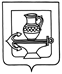 АДМИНИСТРАЦИЯ СЕЛЬСКОГО ПОСЕЛЕНИЯ КУЗЬМИНО-ОТВЕРЖСКИЙ СЕЛЬСОВЕТ ЛИПЕЦКОГО МУНИЦИПАЛЬНОГО РАЙОНА ЛИПЕЦКОЙ ОБЛАСТИП О С Т А Н О В Л Е Н И Е26.12.2022 года                                                                                                      № 229Об утверждении Порядка заключения договоров (соглашений) администрацией сельского поселения Кузьмино-Отвержский сельсовет Липецкого муниципального района Липецкой области Российской Федерации с казачьими обществами, действующими на территории сельского поселения Кузьмино-Отвержский сельсовет Липецкого муниципального района Липецкой области Российской ФедерацииВ соответствии с Федеральным законом от 06.10.2003 N 131-ФЗ "Об общих принципах организации местного самоуправления в Российской Федерации", частью 5 статьи 7 Федерального закона от 05.12.2005 № 154-ФЗ «О государственной службе российского казачества», пунктом 2 постановления Правительства Российской Федерации от 08.10.2009 № 806 «О порядке привлечения членов казачьих обществ к несению государственной или иной службы и порядке заключения федеральными органами исполнительной власти и (или) их территориальными органами договоров (соглашений) с казачьими обществами», приказом Федерального агентства по делам национальностей от 23.11.2015 № 89 «Об утверждении Порядка согласования принятых членами казачьих обществ обязательств по несению государственной или иной службы с федеральными органами исполнительной власти субъектов Российской Федерации и органами местного самоуправления», администрация сельского поселения Кузьмино-Отвержский сельсоветПОСТАНОВЛЯЕТ:1. Утвердить Порядок заключения договоров (соглашений) администрацией сельского поселения Кузьмино-Отвержский сельсовет Липецкого муниципального района Липецкой области Российской Федерации с казачьими обществами, действующими на территории сельского поселения Кузьмино-Отвержский сельсовет Липецкого муниципального района Липецкой области Российской Федерации согласно приложению.2. Разместить настоящее постановление на официальном сайте администрации сельского поселения Кузьмино-Отвержский сельсовет Липецкого муниципального района в информационно-телекоммуникационной сети "Интернет".3. Настоящее постановление вступает в силу со дня его обнародования и распространяет свое действие на правоотношения, возникшие с 1 декабря 2022 года.И.о. главы администрации сельского поселения Кузьмино-Отвержский сельсовет                        				     М.В.ЛитвинПриложение № 1 к постановлению администрации сельского поселенияКузьмино-Отвержский сельсовет                                                                                    от _____________ года     № ____Порядокзаключения договоров (соглашений) администрацией сельского поселения Кузьмино-Отвержский сельсовет Липецкого муниципального района Липецкой области Российской Федерации с казачьими обществами, действующими на территории сельского поселения Кузьмино-Отвержский сельсовет Липецкого муниципального района Липецкой области Российской Федерации1. Настоящий порядок устанавливает процедуру заключения договоров (соглашений) с казачьими обществами, действующими на территории сельского поселения Кузьмино-Отвержский сельсовет Липецкого муниципального района Липецкой области Российской Федерации (далее – сельское поселение Кузьмино-Отвержский сельсовет) для оказания содействия администрации сельского поселения Кузьмино-Отвержский сельсовет в осуществлении установленных задач и функций.2. В целях заключения договора (соглашения) казачье общество, внесенное в государственный реестр казачьих обществ в Российской Федерации и зарегистрированное в Липецкой области (далее – Казачье общество), представляет в администрацию сельского поселения Кузьмино-Отвержский сельсовет:- проект договора (соглашения) по форме, установленной приложением к настоящему Порядку;- копии учредительных документов;- свидетельство о государственной регистрации Казачьего общества в качестве некоммерческой организации;- свидетельство о внесении Казачьего общества в государственный реестр казачьих обществ в Российской Федерации.3. Администрация сельского поселения Кузьмино-Отвержский сельсовет муниципального района Липецкой области принимает решение о заключении договора (соглашения) в течение 30 дней со дня поступления документов, указанных в пункте 2 настоящего Порядка. Решение о заключении договора (соглашения) принимается Главой администрации сельского поселения  Кузьмино-Отвержский сельсовет.4. Договор (соглашение) от имени администрации сельского поселения Кузьмино-Отвержский сельсовет подписывается Главой администрации сельского поселения Кузьмино-Отвержский сельсовет.Договор от имени Казачьего общества подписывается атаманом Казачьего общества либо уполномоченным представителем Казачьего общества.5. Основаниями для отказа в заключении договора (соглашения) являются:непредставление документов, указанных в пункте 2 настоящего Порядка;отсутствие на дату обращения фактической потребности в привлечении Казачьих обществ для оказания содействия администрации сельского поселения Кузьмино-Отвержский сельсовет в осуществлении установленных задач и функций.6. Администрация сельского поселения Кузьмино-Отвержский сельсовет, заключившая договор (соглашение), уведомляет об условиях указанного договора (соглашения) в письменной форме исполнительный орган государственной власти Липецкой области, уполномоченный на взаимодействие с казачьими обществами, в течение семи дней со дня заключения договора (соглашения).7. Администрация сельского поселения Кузьмино-Отвержский сельсовет осуществляет контроль за соблюдением условий указанного договора (соглашения).Приложение № 1 к Порядку заключения договоров (соглашений) с казачьими обществами, действующими на территории сельского поселения Кузьмино-Отвержский сельсовет Липецкого муниципального района Липецкой области Российской ФедерацииДоговор (Соглашение),заключаемый администрацией сельского поселения Кузьмино-Отвержский сельсовет Липецкого муниципального района Липецкой области с казачьими обществами«___» __________ 20__ г.(место заключения)Администрация сельского поселенияАдминистрация сельского поселенияАдминистрация сельского поселенияАдминистрация сельского поселениямуниципального района Липецкой области, именуемая в дальнейшем Администрация сельского поселения,   в   лице  Главы  администрации  сельского  поселения _____________________ муниципального района Липецкой областимуниципального района Липецкой области, именуемая в дальнейшем Администрация сельского поселения,   в   лице  Главы  администрации  сельского  поселения _____________________ муниципального района Липецкой областимуниципального района Липецкой области, именуемая в дальнейшем Администрация сельского поселения,   в   лице  Главы  администрации  сельского  поселения _____________________ муниципального района Липецкой областимуниципального района Липецкой области, именуемая в дальнейшем Администрация сельского поселения,   в   лице  Главы  администрации  сельского  поселения _____________________ муниципального района Липецкой областимуниципального района Липецкой области, именуемая в дальнейшем Администрация сельского поселения,   в   лице  Главы  администрации  сельского  поселения _____________________ муниципального района Липецкой областимуниципального района Липецкой области, именуемая в дальнейшем Администрация сельского поселения,   в   лице  Главы  администрации  сельского  поселения _____________________ муниципального района Липецкой областимуниципального района Липецкой области, именуемая в дальнейшем Администрация сельского поселения,   в   лице  Главы  администрации  сельского  поселения _____________________ муниципального района Липецкой областимуниципального района Липецкой области, именуемая в дальнейшем Администрация сельского поселения,   в   лице  Главы  администрации  сельского  поселения _____________________ муниципального района Липецкой областимуниципального района Липецкой области, именуемая в дальнейшем Администрация сельского поселения,   в   лице  Главы  администрации  сельского  поселения _____________________ муниципального района Липецкой областимуниципального района Липецкой области, именуемая в дальнейшем Администрация сельского поселения,   в   лице  Главы  администрации  сельского  поселения _____________________ муниципального района Липецкой областимуниципального района Липецкой области, именуемая в дальнейшем Администрация сельского поселения,   в   лице  Главы  администрации  сельского  поселения _____________________ муниципального района Липецкой областимуниципального района Липецкой области, именуемая в дальнейшем Администрация сельского поселения,   в   лице  Главы  администрации  сельского  поселения _____________________ муниципального района Липецкой областимуниципального района Липецкой области, именуемая в дальнейшем Администрация сельского поселения,   в   лице  Главы  администрации  сельского  поселения _____________________ муниципального района Липецкой области,,(фамилия, имя, отчество),(фамилия, имя, отчество),(фамилия, имя, отчество),(фамилия, имя, отчество),(фамилия, имя, отчество),(фамилия, имя, отчество),(фамилия, имя, отчество),(фамилия, имя, отчество),(фамилия, имя, отчество),(фамилия, имя, отчество),(фамилия, имя, отчество),(фамилия, имя, отчество),действующего на основании действующего на основании действующего на основании ,,с одной стороны, и,,(наименование Казачьего общества)(наименование Казачьего общества)(наименование Казачьего общества)(наименование Казачьего общества)(наименование Казачьего общества)(наименование Казачьего общества)(наименование Казачьего общества)(наименование Казачьего общества)(наименование Казачьего общества)(наименование Казачьего общества)(наименование Казачьего общества)зарегистрированноезарегистрированное,,(орган регистрации, реквизиты документа о регистрации)(орган регистрации, реквизиты документа о регистрации)(орган регистрации, реквизиты документа о регистрации)(орган регистрации, реквизиты документа о регистрации)(орган регистрации, реквизиты документа о регистрации)(орган регистрации, реквизиты документа о регистрации)(орган регистрации, реквизиты документа о регистрации)(орган регистрации, реквизиты документа о регистрации)(орган регистрации, реквизиты документа о регистрации)(орган регистрации, реквизиты документа о регистрации)именуемое в дальнейшем Казачье общество, в лице атаманаименуемое в дальнейшем Казачье общество, в лице атаманаименуемое в дальнейшем Казачье общество, в лице атаманаименуемое в дальнейшем Казачье общество, в лице атаманаименуемое в дальнейшем Казачье общество, в лице атаманаименуемое в дальнейшем Казачье общество, в лице атаманаименуемое в дальнейшем Казачье общество, в лице атаманаименуемое в дальнейшем Казачье общество, в лице атаманаименуемое в дальнейшем Казачье общество, в лице атаманаименуемое в дальнейшем Казачье общество, в лице атамана, действующего на основании, действующего на основании, действующего на основании, действующего на основании, действующего на основании, действующего на основании(фамилия, имя, отчество)(фамилия, имя, отчество)(фамилия, имя, отчество)(фамилия, имя, отчество)(фамилия, имя, отчество)(фамилия, имя, отчество)(фамилия, имя, отчество)Устава Казачьего общества, утвержденногоУстава Казачьего общества, утвержденногоУстава Казачьего общества, утвержденногоУстава Казачьего общества, утвержденногоУстава Казачьего общества, утвержденногоУстава Казачьего общества, утвержденного,,(реквизиты документа об утверждении)(реквизиты документа об утверждении)(реквизиты документа об утверждении)(реквизиты документа об утверждении)(реквизиты документа об утверждении)(реквизиты документа об утверждении)с другой стороны, совместно именуемые в дальнейшем Стороны, действуя в соответствии со статьей 7 Федерального закона от 5 декабря 2005 года № 154-ФЗ «О государственной службе российского казачества», заключили настоящий договор (соглашение) о нижеследующем.с другой стороны, совместно именуемые в дальнейшем Стороны, действуя в соответствии со статьей 7 Федерального закона от 5 декабря 2005 года № 154-ФЗ «О государственной службе российского казачества», заключили настоящий договор (соглашение) о нижеследующем.с другой стороны, совместно именуемые в дальнейшем Стороны, действуя в соответствии со статьей 7 Федерального закона от 5 декабря 2005 года № 154-ФЗ «О государственной службе российского казачества», заключили настоящий договор (соглашение) о нижеследующем.с другой стороны, совместно именуемые в дальнейшем Стороны, действуя в соответствии со статьей 7 Федерального закона от 5 декабря 2005 года № 154-ФЗ «О государственной службе российского казачества», заключили настоящий договор (соглашение) о нижеследующем.с другой стороны, совместно именуемые в дальнейшем Стороны, действуя в соответствии со статьей 7 Федерального закона от 5 декабря 2005 года № 154-ФЗ «О государственной службе российского казачества», заключили настоящий договор (соглашение) о нижеследующем.с другой стороны, совместно именуемые в дальнейшем Стороны, действуя в соответствии со статьей 7 Федерального закона от 5 декабря 2005 года № 154-ФЗ «О государственной службе российского казачества», заключили настоящий договор (соглашение) о нижеследующем.с другой стороны, совместно именуемые в дальнейшем Стороны, действуя в соответствии со статьей 7 Федерального закона от 5 декабря 2005 года № 154-ФЗ «О государственной службе российского казачества», заключили настоящий договор (соглашение) о нижеследующем.с другой стороны, совместно именуемые в дальнейшем Стороны, действуя в соответствии со статьей 7 Федерального закона от 5 декабря 2005 года № 154-ФЗ «О государственной службе российского казачества», заключили настоящий договор (соглашение) о нижеследующем.с другой стороны, совместно именуемые в дальнейшем Стороны, действуя в соответствии со статьей 7 Федерального закона от 5 декабря 2005 года № 154-ФЗ «О государственной службе российского казачества», заключили настоящий договор (соглашение) о нижеследующем.с другой стороны, совместно именуемые в дальнейшем Стороны, действуя в соответствии со статьей 7 Федерального закона от 5 декабря 2005 года № 154-ФЗ «О государственной службе российского казачества», заключили настоящий договор (соглашение) о нижеследующем.с другой стороны, совместно именуемые в дальнейшем Стороны, действуя в соответствии со статьей 7 Федерального закона от 5 декабря 2005 года № 154-ФЗ «О государственной службе российского казачества», заключили настоящий договор (соглашение) о нижеследующем.с другой стороны, совместно именуемые в дальнейшем Стороны, действуя в соответствии со статьей 7 Федерального закона от 5 декабря 2005 года № 154-ФЗ «О государственной службе российского казачества», заключили настоящий договор (соглашение) о нижеследующем.с другой стороны, совместно именуемые в дальнейшем Стороны, действуя в соответствии со статьей 7 Федерального закона от 5 декабря 2005 года № 154-ФЗ «О государственной службе российского казачества», заключили настоящий договор (соглашение) о нижеследующем.1. Члены Казачьего общества в количестве1. Члены Казачьего общества в количестве1. Члены Казачьего общества в количестве1. Члены Казачьего общества в количестве1. Члены Казачьего общества в количестве1. Члены Казачьего общества в количестве1. Члены Казачьего общества в количестве1. Члены Казачьего общества в количестве(число прописью)(число прописью)(число прописью)(число прописью)(число прописью)человек берут на себя обязательство по оказанию содействия Администрации   сельского поселения   в   осуществлениичеловек берут на себя обязательство по оказанию содействия Администрации   сельского поселения   в   осуществлениичеловек берут на себя обязательство по оказанию содействия Администрации   сельского поселения   в   осуществлениичеловек берут на себя обязательство по оказанию содействия Администрации   сельского поселения   в   осуществлениичеловек берут на себя обязательство по оказанию содействия Администрации   сельского поселения   в   осуществлениичеловек берут на себя обязательство по оказанию содействия Администрации   сельского поселения   в   осуществлениичеловек берут на себя обязательство по оказанию содействия Администрации   сельского поселения   в   осуществлениичеловек берут на себя обязательство по оказанию содействия Администрации   сельского поселения   в   осуществлениичеловек берут на себя обязательство по оказанию содействия Администрации   сельского поселения   в   осуществлениичеловек берут на себя обязательство по оказанию содействия Администрации   сельского поселения   в   осуществлениичеловек берут на себя обязательство по оказанию содействия Администрации   сельского поселения   в   осуществлениичеловек берут на себя обязательство по оказанию содействия Администрации   сельского поселения   в   осуществлениичеловек берут на себя обязательство по оказанию содействия Администрации   сельского поселения   в   осуществлении(установленные задачи и функции)(установленные задачи и функции)(установленные задачи и функции)(установленные задачи и функции)(установленные задачи и функции)(установленные задачи и функции)(установленные задачи и функции)(установленные задачи и функции)(установленные задачи и функции)(установленные задачи и функции)(установленные задачи и функции)(установленные задачи и функции)(установленные задачи и функции)(на неопределенный срок, на определенный срок, на время выполнения работы)(на неопределенный срок, на определенный срок, на время выполнения работы)(на неопределенный срок, на определенный срок, на время выполнения работы)(на неопределенный срок, на определенный срок, на время выполнения работы)(на неопределенный срок, на определенный срок, на время выполнения работы)(на неопределенный срок, на определенный срок, на время выполнения работы)(на неопределенный срок, на определенный срок, на время выполнения работы)(на неопределенный срок, на определенный срок, на время выполнения работы)(на неопределенный срок, на определенный срок, на время выполнения работы)(на неопределенный срок, на определенный срок, на время выполнения работы)(на неопределенный срок, на определенный срок, на время выполнения работы)(на неопределенный срок, на определенный срок, на время выполнения работы)(на неопределенный срок, на определенный срок, на время выполнения работы)в порядке, установленном уставом Казачьего общества и настоящим договором (соглашением).в порядке, установленном уставом Казачьего общества и настоящим договором (соглашением).в порядке, установленном уставом Казачьего общества и настоящим договором (соглашением).в порядке, установленном уставом Казачьего общества и настоящим договором (соглашением).в порядке, установленном уставом Казачьего общества и настоящим договором (соглашением).в порядке, установленном уставом Казачьего общества и настоящим договором (соглашением).в порядке, установленном уставом Казачьего общества и настоящим договором (соглашением).в порядке, установленном уставом Казачьего общества и настоящим договором (соглашением).в порядке, установленном уставом Казачьего общества и настоящим договором (соглашением).в порядке, установленном уставом Казачьего общества и настоящим договором (соглашением).в порядке, установленном уставом Казачьего общества и настоящим договором (соглашением).в порядке, установленном уставом Казачьего общества и настоящим договором (соглашением).в порядке, установленном уставом Казачьего общества и настоящим договором (соглашением).2. В целях осуществления задач и функций, предусмотренных пунктом 1 настоящего договора (соглашения), члены Казачьего общества обязуются осуществить и принять участие в реализации следующих мероприятий:2. В целях осуществления задач и функций, предусмотренных пунктом 1 настоящего договора (соглашения), члены Казачьего общества обязуются осуществить и принять участие в реализации следующих мероприятий:2. В целях осуществления задач и функций, предусмотренных пунктом 1 настоящего договора (соглашения), члены Казачьего общества обязуются осуществить и принять участие в реализации следующих мероприятий:2. В целях осуществления задач и функций, предусмотренных пунктом 1 настоящего договора (соглашения), члены Казачьего общества обязуются осуществить и принять участие в реализации следующих мероприятий:2. В целях осуществления задач и функций, предусмотренных пунктом 1 настоящего договора (соглашения), члены Казачьего общества обязуются осуществить и принять участие в реализации следующих мероприятий:2. В целях осуществления задач и функций, предусмотренных пунктом 1 настоящего договора (соглашения), члены Казачьего общества обязуются осуществить и принять участие в реализации следующих мероприятий:2. В целях осуществления задач и функций, предусмотренных пунктом 1 настоящего договора (соглашения), члены Казачьего общества обязуются осуществить и принять участие в реализации следующих мероприятий:2. В целях осуществления задач и функций, предусмотренных пунктом 1 настоящего договора (соглашения), члены Казачьего общества обязуются осуществить и принять участие в реализации следующих мероприятий:2. В целях осуществления задач и функций, предусмотренных пунктом 1 настоящего договора (соглашения), члены Казачьего общества обязуются осуществить и принять участие в реализации следующих мероприятий:2. В целях осуществления задач и функций, предусмотренных пунктом 1 настоящего договора (соглашения), члены Казачьего общества обязуются осуществить и принять участие в реализации следующих мероприятий:2. В целях осуществления задач и функций, предусмотренных пунктом 1 настоящего договора (соглашения), члены Казачьего общества обязуются осуществить и принять участие в реализации следующих мероприятий:2. В целях осуществления задач и функций, предусмотренных пунктом 1 настоящего договора (соглашения), члены Казачьего общества обязуются осуществить и принять участие в реализации следующих мероприятий:2. В целях осуществления задач и функций, предусмотренных пунктом 1 настоящего договора (соглашения), члены Казачьего общества обязуются осуществить и принять участие в реализации следующих мероприятий:(перечисляются конкретные мероприятия, в реализации которых обязуются принять участие(перечисляются конкретные мероприятия, в реализации которых обязуются принять участие(перечисляются конкретные мероприятия, в реализации которых обязуются принять участие(перечисляются конкретные мероприятия, в реализации которых обязуются принять участие(перечисляются конкретные мероприятия, в реализации которых обязуются принять участие(перечисляются конкретные мероприятия, в реализации которых обязуются принять участие(перечисляются конкретные мероприятия, в реализации которых обязуются принять участие(перечисляются конкретные мероприятия, в реализации которых обязуются принять участие(перечисляются конкретные мероприятия, в реализации которых обязуются принять участие(перечисляются конкретные мероприятия, в реализации которых обязуются принять участие(перечисляются конкретные мероприятия, в реализации которых обязуются принять участие(перечисляются конкретные мероприятия, в реализации которых обязуются принять участие(перечисляются конкретные мероприятия, в реализации которых обязуются принять участиечлены Казачьего общества, с указанием сроков проведения)члены Казачьего общества, с указанием сроков проведения)члены Казачьего общества, с указанием сроков проведения)члены Казачьего общества, с указанием сроков проведения)члены Казачьего общества, с указанием сроков проведения)члены Казачьего общества, с указанием сроков проведения)члены Казачьего общества, с указанием сроков проведения)члены Казачьего общества, с указанием сроков проведения)члены Казачьего общества, с указанием сроков проведения)члены Казачьего общества, с указанием сроков проведения)члены Казачьего общества, с указанием сроков проведения)члены Казачьего общества, с указанием сроков проведения)члены Казачьего общества, с указанием сроков проведения)3. Казачье общество обязуется обеспечить выполнение обязательств его членами, взявшими на себя обязательства по содействию Администрации сельского поселения в осуществлении задач и функций, указанных в пункте 1 настоящего договора (соглашения), добросовестно, с соблюдением дисциплины,  требований     по      охране     труда,     технике     безопасности,     3. Казачье общество обязуется обеспечить выполнение обязательств его членами, взявшими на себя обязательства по содействию Администрации сельского поселения в осуществлении задач и функций, указанных в пункте 1 настоящего договора (соглашения), добросовестно, с соблюдением дисциплины,  требований     по      охране     труда,     технике     безопасности,     3. Казачье общество обязуется обеспечить выполнение обязательств его членами, взявшими на себя обязательства по содействию Администрации сельского поселения в осуществлении задач и функций, указанных в пункте 1 настоящего договора (соглашения), добросовестно, с соблюдением дисциплины,  требований     по      охране     труда,     технике     безопасности,     3. Казачье общество обязуется обеспечить выполнение обязательств его членами, взявшими на себя обязательства по содействию Администрации сельского поселения в осуществлении задач и функций, указанных в пункте 1 настоящего договора (соглашения), добросовестно, с соблюдением дисциплины,  требований     по      охране     труда,     технике     безопасности,     3. Казачье общество обязуется обеспечить выполнение обязательств его членами, взявшими на себя обязательства по содействию Администрации сельского поселения в осуществлении задач и функций, указанных в пункте 1 настоящего договора (соглашения), добросовестно, с соблюдением дисциплины,  требований     по      охране     труда,     технике     безопасности,     3. Казачье общество обязуется обеспечить выполнение обязательств его членами, взявшими на себя обязательства по содействию Администрации сельского поселения в осуществлении задач и функций, указанных в пункте 1 настоящего договора (соглашения), добросовестно, с соблюдением дисциплины,  требований     по      охране     труда,     технике     безопасности,     3. Казачье общество обязуется обеспечить выполнение обязательств его членами, взявшими на себя обязательства по содействию Администрации сельского поселения в осуществлении задач и функций, указанных в пункте 1 настоящего договора (соглашения), добросовестно, с соблюдением дисциплины,  требований     по      охране     труда,     технике     безопасности,     3. Казачье общество обязуется обеспечить выполнение обязательств его членами, взявшими на себя обязательства по содействию Администрации сельского поселения в осуществлении задач и функций, указанных в пункте 1 настоящего договора (соглашения), добросовестно, с соблюдением дисциплины,  требований     по      охране     труда,     технике     безопасности,     3. Казачье общество обязуется обеспечить выполнение обязательств его членами, взявшими на себя обязательства по содействию Администрации сельского поселения в осуществлении задач и функций, указанных в пункте 1 настоящего договора (соглашения), добросовестно, с соблюдением дисциплины,  требований     по      охране     труда,     технике     безопасности,     3. Казачье общество обязуется обеспечить выполнение обязательств его членами, взявшими на себя обязательства по содействию Администрации сельского поселения в осуществлении задач и функций, указанных в пункте 1 настоящего договора (соглашения), добросовестно, с соблюдением дисциплины,  требований     по      охране     труда,     технике     безопасности,     3. Казачье общество обязуется обеспечить выполнение обязательств его членами, взявшими на себя обязательства по содействию Администрации сельского поселения в осуществлении задач и функций, указанных в пункте 1 настоящего договора (соглашения), добросовестно, с соблюдением дисциплины,  требований     по      охране     труда,     технике     безопасности,     3. Казачье общество обязуется обеспечить выполнение обязательств его членами, взявшими на себя обязательства по содействию Администрации сельского поселения в осуществлении задач и функций, указанных в пункте 1 настоящего договора (соглашения), добросовестно, с соблюдением дисциплины,  требований     по      охране     труда,     технике     безопасности,     3. Казачье общество обязуется обеспечить выполнение обязательств его членами, взявшими на себя обязательства по содействию Администрации сельского поселения в осуществлении задач и функций, указанных в пункте 1 настоящего договора (соглашения), добросовестно, с соблюдением дисциплины,  требований     по      охране     труда,     технике     безопасности,     проявлять организованность, творческую инициативупроявлять организованность, творческую инициативупроявлять организованность, творческую инициативупроявлять организованность, творческую инициативупроявлять организованность, творческую инициативупроявлять организованность, творческую инициативупроявлять организованность, творческую инициативупроявлять организованность, творческую инициативупроявлять организованность, творческую инициативу..(перечисляются иные установленные по соглашению сторон обязанности Казачьего общества)(перечисляются иные установленные по соглашению сторон обязанности Казачьего общества)(перечисляются иные установленные по соглашению сторон обязанности Казачьего общества)(перечисляются иные установленные по соглашению сторон обязанности Казачьего общества)(перечисляются иные установленные по соглашению сторон обязанности Казачьего общества)(перечисляются иные установленные по соглашению сторон обязанности Казачьего общества)(перечисляются иные установленные по соглашению сторон обязанности Казачьего общества)(перечисляются иные установленные по соглашению сторон обязанности Казачьего общества)(перечисляются иные установленные по соглашению сторон обязанности Казачьего общества)(перечисляются иные установленные по соглашению сторон обязанности Казачьего общества)(перечисляются иные установленные по соглашению сторон обязанности Казачьего общества)(перечисляются иные установленные по соглашению сторон обязанности Казачьего общества)(перечисляются иные установленные по соглашению сторон обязанности Казачьего общества)4. Администрация сельского поселения обязуется:4. Администрация сельского поселения обязуется:4. Администрация сельского поселения обязуется:4. Администрация сельского поселения обязуется:4. Администрация сельского поселения обязуется:4. Администрация сельского поселения обязуется:4. Администрация сельского поселения обязуется:4. Администрация сельского поселения обязуется:4. Администрация сельского поселения обязуется:4. Администрация сельского поселения обязуется:4. Администрация сельского поселения обязуется:4. Администрация сельского поселения обязуется:4. Администрация сельского поселения обязуется:обеспечить членам Казачьего общества необходимые условия для выполнения обязательств, предусмотренных настоящим договором (соглашением);своевременно осуществлять финансирование выполненных работ в порядке, установленном законодательством Российской Федерации ;предупреждать Казачье общество об обстоятельствах, препятствующих надлежащему выполнению членами Казачьего общества предусмотренных настоящим договором (соглашением) обязательств;обеспечить членам Казачьего общества необходимые условия для выполнения обязательств, предусмотренных настоящим договором (соглашением);своевременно осуществлять финансирование выполненных работ в порядке, установленном законодательством Российской Федерации ;предупреждать Казачье общество об обстоятельствах, препятствующих надлежащему выполнению членами Казачьего общества предусмотренных настоящим договором (соглашением) обязательств;обеспечить членам Казачьего общества необходимые условия для выполнения обязательств, предусмотренных настоящим договором (соглашением);своевременно осуществлять финансирование выполненных работ в порядке, установленном законодательством Российской Федерации ;предупреждать Казачье общество об обстоятельствах, препятствующих надлежащему выполнению членами Казачьего общества предусмотренных настоящим договором (соглашением) обязательств;обеспечить членам Казачьего общества необходимые условия для выполнения обязательств, предусмотренных настоящим договором (соглашением);своевременно осуществлять финансирование выполненных работ в порядке, установленном законодательством Российской Федерации ;предупреждать Казачье общество об обстоятельствах, препятствующих надлежащему выполнению членами Казачьего общества предусмотренных настоящим договором (соглашением) обязательств;обеспечить членам Казачьего общества необходимые условия для выполнения обязательств, предусмотренных настоящим договором (соглашением);своевременно осуществлять финансирование выполненных работ в порядке, установленном законодательством Российской Федерации ;предупреждать Казачье общество об обстоятельствах, препятствующих надлежащему выполнению членами Казачьего общества предусмотренных настоящим договором (соглашением) обязательств;обеспечить членам Казачьего общества необходимые условия для выполнения обязательств, предусмотренных настоящим договором (соглашением);своевременно осуществлять финансирование выполненных работ в порядке, установленном законодательством Российской Федерации ;предупреждать Казачье общество об обстоятельствах, препятствующих надлежащему выполнению членами Казачьего общества предусмотренных настоящим договором (соглашением) обязательств;обеспечить членам Казачьего общества необходимые условия для выполнения обязательств, предусмотренных настоящим договором (соглашением);своевременно осуществлять финансирование выполненных работ в порядке, установленном законодательством Российской Федерации ;предупреждать Казачье общество об обстоятельствах, препятствующих надлежащему выполнению членами Казачьего общества предусмотренных настоящим договором (соглашением) обязательств;обеспечить членам Казачьего общества необходимые условия для выполнения обязательств, предусмотренных настоящим договором (соглашением);своевременно осуществлять финансирование выполненных работ в порядке, установленном законодательством Российской Федерации ;предупреждать Казачье общество об обстоятельствах, препятствующих надлежащему выполнению членами Казачьего общества предусмотренных настоящим договором (соглашением) обязательств;обеспечить членам Казачьего общества необходимые условия для выполнения обязательств, предусмотренных настоящим договором (соглашением);своевременно осуществлять финансирование выполненных работ в порядке, установленном законодательством Российской Федерации ;предупреждать Казачье общество об обстоятельствах, препятствующих надлежащему выполнению членами Казачьего общества предусмотренных настоящим договором (соглашением) обязательств;обеспечить членам Казачьего общества необходимые условия для выполнения обязательств, предусмотренных настоящим договором (соглашением);своевременно осуществлять финансирование выполненных работ в порядке, установленном законодательством Российской Федерации ;предупреждать Казачье общество об обстоятельствах, препятствующих надлежащему выполнению членами Казачьего общества предусмотренных настоящим договором (соглашением) обязательств;обеспечить членам Казачьего общества необходимые условия для выполнения обязательств, предусмотренных настоящим договором (соглашением);своевременно осуществлять финансирование выполненных работ в порядке, установленном законодательством Российской Федерации ;предупреждать Казачье общество об обстоятельствах, препятствующих надлежащему выполнению членами Казачьего общества предусмотренных настоящим договором (соглашением) обязательств;обеспечить членам Казачьего общества необходимые условия для выполнения обязательств, предусмотренных настоящим договором (соглашением);своевременно осуществлять финансирование выполненных работ в порядке, установленном законодательством Российской Федерации ;предупреждать Казачье общество об обстоятельствах, препятствующих надлежащему выполнению членами Казачьего общества предусмотренных настоящим договором (соглашением) обязательств;обеспечить членам Казачьего общества необходимые условия для выполнения обязательств, предусмотренных настоящим договором (соглашением);своевременно осуществлять финансирование выполненных работ в порядке, установленном законодательством Российской Федерации ;предупреждать Казачье общество об обстоятельствах, препятствующих надлежащему выполнению членами Казачьего общества предусмотренных настоящим договором (соглашением) обязательств;..(перечисляются иные установленные по соглашению сторон обязанности органа местного самоуправления Липецкой области)(перечисляются иные установленные по соглашению сторон обязанности органа местного самоуправления Липецкой области)(перечисляются иные установленные по соглашению сторон обязанности органа местного самоуправления Липецкой области)(перечисляются иные установленные по соглашению сторон обязанности органа местного самоуправления Липецкой области)(перечисляются иные установленные по соглашению сторон обязанности органа местного самоуправления Липецкой области)(перечисляются иные установленные по соглашению сторон обязанности органа местного самоуправления Липецкой области)(перечисляются иные установленные по соглашению сторон обязанности органа местного самоуправления Липецкой области)(перечисляются иные установленные по соглашению сторон обязанности органа местного самоуправления Липецкой области)(перечисляются иные установленные по соглашению сторон обязанности органа местного самоуправления Липецкой области)(перечисляются иные установленные по соглашению сторон обязанности органа местного самоуправления Липецкой области)(перечисляются иные установленные по соглашению сторон обязанности органа местного самоуправления Липецкой области)(перечисляются иные установленные по соглашению сторон обязанности органа местного самоуправления Липецкой области)(перечисляются иные установленные по соглашению сторон обязанности органа местного самоуправления Липецкой области)5. Настоящий договор (соглашение) заключается сроком на5. Настоящий договор (соглашение) заключается сроком на5. Настоящий договор (соглашение) заключается сроком на5. Настоящий договор (соглашение) заключается сроком на5. Настоящий договор (соглашение) заключается сроком на5. Настоящий договор (соглашение) заключается сроком на5. Настоящий договор (соглашение) заключается сроком на5. Настоящий договор (соглашение) заключается сроком на5. Настоящий договор (соглашение) заключается сроком на5. Настоящий договор (соглашение) заключается сроком на5. Настоящий договор (соглашение) заключается сроком наи вступает  в  силу со дня его подписания Сторонами.и вступает  в  силу со дня его подписания Сторонами.и вступает  в  силу со дня его подписания Сторонами.и вступает  в  силу со дня его подписания Сторонами.и вступает  в  силу со дня его подписания Сторонами.и вступает  в  силу со дня его подписания Сторонами.и вступает  в  силу со дня его подписания Сторонами.и вступает  в  силу со дня его подписания Сторонами.и вступает  в  силу со дня его подписания Сторонами.и вступает  в  силу со дня его подписания Сторонами.и вступает  в  силу со дня его подписания Сторонами.и вступает  в  силу со дня его подписания Сторонами.6. Казачье общество вправе досрочно расторгнуть настоящий договор (соглашение), уведомив об этом не менее чем за месяц Администрацию сельского поселения, в случае неисполнения или ненадлежащего исполнения условий настоящего договора (соглашения) Администрацией сельского поселения, а также в случае6. Казачье общество вправе досрочно расторгнуть настоящий договор (соглашение), уведомив об этом не менее чем за месяц Администрацию сельского поселения, в случае неисполнения или ненадлежащего исполнения условий настоящего договора (соглашения) Администрацией сельского поселения, а также в случае6. Казачье общество вправе досрочно расторгнуть настоящий договор (соглашение), уведомив об этом не менее чем за месяц Администрацию сельского поселения, в случае неисполнения или ненадлежащего исполнения условий настоящего договора (соглашения) Администрацией сельского поселения, а также в случае6. Казачье общество вправе досрочно расторгнуть настоящий договор (соглашение), уведомив об этом не менее чем за месяц Администрацию сельского поселения, в случае неисполнения или ненадлежащего исполнения условий настоящего договора (соглашения) Администрацией сельского поселения, а также в случае6. Казачье общество вправе досрочно расторгнуть настоящий договор (соглашение), уведомив об этом не менее чем за месяц Администрацию сельского поселения, в случае неисполнения или ненадлежащего исполнения условий настоящего договора (соглашения) Администрацией сельского поселения, а также в случае6. Казачье общество вправе досрочно расторгнуть настоящий договор (соглашение), уведомив об этом не менее чем за месяц Администрацию сельского поселения, в случае неисполнения или ненадлежащего исполнения условий настоящего договора (соглашения) Администрацией сельского поселения, а также в случае6. Казачье общество вправе досрочно расторгнуть настоящий договор (соглашение), уведомив об этом не менее чем за месяц Администрацию сельского поселения, в случае неисполнения или ненадлежащего исполнения условий настоящего договора (соглашения) Администрацией сельского поселения, а также в случае6. Казачье общество вправе досрочно расторгнуть настоящий договор (соглашение), уведомив об этом не менее чем за месяц Администрацию сельского поселения, в случае неисполнения или ненадлежащего исполнения условий настоящего договора (соглашения) Администрацией сельского поселения, а также в случае6. Казачье общество вправе досрочно расторгнуть настоящий договор (соглашение), уведомив об этом не менее чем за месяц Администрацию сельского поселения, в случае неисполнения или ненадлежащего исполнения условий настоящего договора (соглашения) Администрацией сельского поселения, а также в случае6. Казачье общество вправе досрочно расторгнуть настоящий договор (соглашение), уведомив об этом не менее чем за месяц Администрацию сельского поселения, в случае неисполнения или ненадлежащего исполнения условий настоящего договора (соглашения) Администрацией сельского поселения, а также в случае6. Казачье общество вправе досрочно расторгнуть настоящий договор (соглашение), уведомив об этом не менее чем за месяц Администрацию сельского поселения, в случае неисполнения или ненадлежащего исполнения условий настоящего договора (соглашения) Администрацией сельского поселения, а также в случае6. Казачье общество вправе досрочно расторгнуть настоящий договор (соглашение), уведомив об этом не менее чем за месяц Администрацию сельского поселения, в случае неисполнения или ненадлежащего исполнения условий настоящего договора (соглашения) Администрацией сельского поселения, а также в случае6. Казачье общество вправе досрочно расторгнуть настоящий договор (соглашение), уведомив об этом не менее чем за месяц Администрацию сельского поселения, в случае неисполнения или ненадлежащего исполнения условий настоящего договора (соглашения) Администрацией сельского поселения, а также в случае..(перечисляются иные основания досрочного расторжения договора (соглашения))(перечисляются иные основания досрочного расторжения договора (соглашения))(перечисляются иные основания досрочного расторжения договора (соглашения))(перечисляются иные основания досрочного расторжения договора (соглашения))(перечисляются иные основания досрочного расторжения договора (соглашения))(перечисляются иные основания досрочного расторжения договора (соглашения))(перечисляются иные основания досрочного расторжения договора (соглашения))(перечисляются иные основания досрочного расторжения договора (соглашения))(перечисляются иные основания досрочного расторжения договора (соглашения))(перечисляются иные основания досрочного расторжения договора (соглашения))(перечисляются иные основания досрочного расторжения договора (соглашения))(перечисляются иные основания досрочного расторжения договора (соглашения))(перечисляются иные основания досрочного расторжения договора (соглашения))7. Администрация сельского поселения вправе досрочно расторгнуть настоящий договор (соглашение) в одностороннем порядке, уведомив об этом не менее чем за месяц Казачье общество в следующих случаях:7. Администрация сельского поселения вправе досрочно расторгнуть настоящий договор (соглашение) в одностороннем порядке, уведомив об этом не менее чем за месяц Казачье общество в следующих случаях:7. Администрация сельского поселения вправе досрочно расторгнуть настоящий договор (соглашение) в одностороннем порядке, уведомив об этом не менее чем за месяц Казачье общество в следующих случаях:7. Администрация сельского поселения вправе досрочно расторгнуть настоящий договор (соглашение) в одностороннем порядке, уведомив об этом не менее чем за месяц Казачье общество в следующих случаях:7. Администрация сельского поселения вправе досрочно расторгнуть настоящий договор (соглашение) в одностороннем порядке, уведомив об этом не менее чем за месяц Казачье общество в следующих случаях:7. Администрация сельского поселения вправе досрочно расторгнуть настоящий договор (соглашение) в одностороннем порядке, уведомив об этом не менее чем за месяц Казачье общество в следующих случаях:7. Администрация сельского поселения вправе досрочно расторгнуть настоящий договор (соглашение) в одностороннем порядке, уведомив об этом не менее чем за месяц Казачье общество в следующих случаях:7. Администрация сельского поселения вправе досрочно расторгнуть настоящий договор (соглашение) в одностороннем порядке, уведомив об этом не менее чем за месяц Казачье общество в следующих случаях:7. Администрация сельского поселения вправе досрочно расторгнуть настоящий договор (соглашение) в одностороннем порядке, уведомив об этом не менее чем за месяц Казачье общество в следующих случаях:7. Администрация сельского поселения вправе досрочно расторгнуть настоящий договор (соглашение) в одностороннем порядке, уведомив об этом не менее чем за месяц Казачье общество в следующих случаях:7. Администрация сельского поселения вправе досрочно расторгнуть настоящий договор (соглашение) в одностороннем порядке, уведомив об этом не менее чем за месяц Казачье общество в следующих случаях:7. Администрация сельского поселения вправе досрочно расторгнуть настоящий договор (соглашение) в одностороннем порядке, уведомив об этом не менее чем за месяц Казачье общество в следующих случаях:7. Администрация сельского поселения вправе досрочно расторгнуть настоящий договор (соглашение) в одностороннем порядке, уведомив об этом не менее чем за месяц Казачье общество в следующих случаях:исключение в установленном порядке Казачьего общества из государственного реестра казачьих обществ в Российской Федерации;исключение в установленном порядке Казачьего общества из государственного реестра казачьих обществ в Российской Федерации;исключение в установленном порядке Казачьего общества из государственного реестра казачьих обществ в Российской Федерации;исключение в установленном порядке Казачьего общества из государственного реестра казачьих обществ в Российской Федерации;исключение в установленном порядке Казачьего общества из государственного реестра казачьих обществ в Российской Федерации;исключение в установленном порядке Казачьего общества из государственного реестра казачьих обществ в Российской Федерации;исключение в установленном порядке Казачьего общества из государственного реестра казачьих обществ в Российской Федерации;исключение в установленном порядке Казачьего общества из государственного реестра казачьих обществ в Российской Федерации;исключение в установленном порядке Казачьего общества из государственного реестра казачьих обществ в Российской Федерации;исключение в установленном порядке Казачьего общества из государственного реестра казачьих обществ в Российской Федерации;исключение в установленном порядке Казачьего общества из государственного реестра казачьих обществ в Российской Федерации;исключение в установленном порядке Казачьего общества из государственного реестра казачьих обществ в Российской Федерации;исключение в установленном порядке Казачьего общества из государственного реестра казачьих обществ в Российской Федерации;нарушение Казачьим обществом и (или) его членами Конституции Российской Федерации, федеральных законов и иных нормативных правовых актов Российской Федерации, нормативных правовых актов Липецкой области, систематическое неисполнение или ненадлежащее  исполнение членами Казачьего общества принятых на себя обязательств;нарушение Казачьим обществом и (или) его членами Конституции Российской Федерации, федеральных законов и иных нормативных правовых актов Российской Федерации, нормативных правовых актов Липецкой области, систематическое неисполнение или ненадлежащее  исполнение членами Казачьего общества принятых на себя обязательств;нарушение Казачьим обществом и (или) его членами Конституции Российской Федерации, федеральных законов и иных нормативных правовых актов Российской Федерации, нормативных правовых актов Липецкой области, систематическое неисполнение или ненадлежащее  исполнение членами Казачьего общества принятых на себя обязательств;нарушение Казачьим обществом и (или) его членами Конституции Российской Федерации, федеральных законов и иных нормативных правовых актов Российской Федерации, нормативных правовых актов Липецкой области, систематическое неисполнение или ненадлежащее  исполнение членами Казачьего общества принятых на себя обязательств;нарушение Казачьим обществом и (или) его членами Конституции Российской Федерации, федеральных законов и иных нормативных правовых актов Российской Федерации, нормативных правовых актов Липецкой области, систематическое неисполнение или ненадлежащее  исполнение членами Казачьего общества принятых на себя обязательств;нарушение Казачьим обществом и (или) его членами Конституции Российской Федерации, федеральных законов и иных нормативных правовых актов Российской Федерации, нормативных правовых актов Липецкой области, систематическое неисполнение или ненадлежащее  исполнение членами Казачьего общества принятых на себя обязательств;нарушение Казачьим обществом и (или) его членами Конституции Российской Федерации, федеральных законов и иных нормативных правовых актов Российской Федерации, нормативных правовых актов Липецкой области, систематическое неисполнение или ненадлежащее  исполнение членами Казачьего общества принятых на себя обязательств;нарушение Казачьим обществом и (или) его членами Конституции Российской Федерации, федеральных законов и иных нормативных правовых актов Российской Федерации, нормативных правовых актов Липецкой области, систематическое неисполнение или ненадлежащее  исполнение членами Казачьего общества принятых на себя обязательств;нарушение Казачьим обществом и (или) его членами Конституции Российской Федерации, федеральных законов и иных нормативных правовых актов Российской Федерации, нормативных правовых актов Липецкой области, систематическое неисполнение или ненадлежащее  исполнение членами Казачьего общества принятых на себя обязательств;нарушение Казачьим обществом и (или) его членами Конституции Российской Федерации, федеральных законов и иных нормативных правовых актов Российской Федерации, нормативных правовых актов Липецкой области, систематическое неисполнение или ненадлежащее  исполнение членами Казачьего общества принятых на себя обязательств;нарушение Казачьим обществом и (или) его членами Конституции Российской Федерации, федеральных законов и иных нормативных правовых актов Российской Федерации, нормативных правовых актов Липецкой области, систематическое неисполнение или ненадлежащее  исполнение членами Казачьего общества принятых на себя обязательств;нарушение Казачьим обществом и (или) его членами Конституции Российской Федерации, федеральных законов и иных нормативных правовых актов Российской Федерации, нормативных правовых актов Липецкой области, систематическое неисполнение или ненадлежащее  исполнение членами Казачьего общества принятых на себя обязательств;нарушение Казачьим обществом и (или) его членами Конституции Российской Федерации, федеральных законов и иных нормативных правовых актов Российской Федерации, нормативных правовых актов Липецкой области, систематическое неисполнение или ненадлежащее  исполнение членами Казачьего общества принятых на себя обязательств;утрата потребности в привлечении членов казачьих обществ к оказанию содействия Администрации сельского поселения в осуществлении задач и функций;утрата потребности в привлечении членов казачьих обществ к оказанию содействия Администрации сельского поселения в осуществлении задач и функций;утрата потребности в привлечении членов казачьих обществ к оказанию содействия Администрации сельского поселения в осуществлении задач и функций;утрата потребности в привлечении членов казачьих обществ к оказанию содействия Администрации сельского поселения в осуществлении задач и функций;утрата потребности в привлечении членов казачьих обществ к оказанию содействия Администрации сельского поселения в осуществлении задач и функций;утрата потребности в привлечении членов казачьих обществ к оказанию содействия Администрации сельского поселения в осуществлении задач и функций;утрата потребности в привлечении членов казачьих обществ к оказанию содействия Администрации сельского поселения в осуществлении задач и функций;утрата потребности в привлечении членов казачьих обществ к оказанию содействия Администрации сельского поселения в осуществлении задач и функций;утрата потребности в привлечении членов казачьих обществ к оказанию содействия Администрации сельского поселения в осуществлении задач и функций;утрата потребности в привлечении членов казачьих обществ к оказанию содействия Администрации сельского поселения в осуществлении задач и функций;утрата потребности в привлечении членов казачьих обществ к оказанию содействия Администрации сельского поселения в осуществлении задач и функций;утрата потребности в привлечении членов казачьих обществ к оказанию содействия Администрации сельского поселения в осуществлении задач и функций;утрата потребности в привлечении членов казачьих обществ к оказанию содействия Администрации сельского поселения в осуществлении задач и функций;,,(перечисляются иные условия досрочного расторжения договора (соглашения))(перечисляются иные условия досрочного расторжения договора (соглашения))(перечисляются иные условия досрочного расторжения договора (соглашения))(перечисляются иные условия досрочного расторжения договора (соглашения))(перечисляются иные условия досрочного расторжения договора (соглашения))(перечисляются иные условия досрочного расторжения договора (соглашения))(перечисляются иные условия досрочного расторжения договора (соглашения))(перечисляются иные условия досрочного расторжения договора (соглашения))(перечисляются иные условия досрочного расторжения договора (соглашения))(перечисляются иные условия досрочного расторжения договора (соглашения))(перечисляются иные условия досрочного расторжения договора (соглашения))(перечисляются иные условия досрочного расторжения договора (соглашения))(перечисляются иные условия досрочного расторжения договора (соглашения))уведомив об этом Казачье общество не менее чем за месяц.уведомив об этом Казачье общество не менее чем за месяц.уведомив об этом Казачье общество не менее чем за месяц.уведомив об этом Казачье общество не менее чем за месяц.уведомив об этом Казачье общество не менее чем за месяц.уведомив об этом Казачье общество не менее чем за месяц.уведомив об этом Казачье общество не менее чем за месяц.уведомив об этом Казачье общество не менее чем за месяц.уведомив об этом Казачье общество не менее чем за месяц.уведомив об этом Казачье общество не менее чем за месяц.уведомив об этом Казачье общество не менее чем за месяц.уведомив об этом Казачье общество не менее чем за месяц.уведомив об этом Казачье общество не менее чем за месяц.8. Стороны обязуются решать возникающие в связи с выполнением настоящего договора (соглашения) споры в соответствии с законодательством Российской Федерации.8. Стороны обязуются решать возникающие в связи с выполнением настоящего договора (соглашения) споры в соответствии с законодательством Российской Федерации.8. Стороны обязуются решать возникающие в связи с выполнением настоящего договора (соглашения) споры в соответствии с законодательством Российской Федерации.8. Стороны обязуются решать возникающие в связи с выполнением настоящего договора (соглашения) споры в соответствии с законодательством Российской Федерации.8. Стороны обязуются решать возникающие в связи с выполнением настоящего договора (соглашения) споры в соответствии с законодательством Российской Федерации.8. Стороны обязуются решать возникающие в связи с выполнением настоящего договора (соглашения) споры в соответствии с законодательством Российской Федерации.8. Стороны обязуются решать возникающие в связи с выполнением настоящего договора (соглашения) споры в соответствии с законодательством Российской Федерации.8. Стороны обязуются решать возникающие в связи с выполнением настоящего договора (соглашения) споры в соответствии с законодательством Российской Федерации.8. Стороны обязуются решать возникающие в связи с выполнением настоящего договора (соглашения) споры в соответствии с законодательством Российской Федерации.8. Стороны обязуются решать возникающие в связи с выполнением настоящего договора (соглашения) споры в соответствии с законодательством Российской Федерации.8. Стороны обязуются решать возникающие в связи с выполнением настоящего договора (соглашения) споры в соответствии с законодательством Российской Федерации.8. Стороны обязуются решать возникающие в связи с выполнением настоящего договора (соглашения) споры в соответствии с законодательством Российской Федерации.8. Стороны обязуются решать возникающие в связи с выполнением настоящего договора (соглашения) споры в соответствии с законодательством Российской Федерации.9. Изменение настоящего договора (соглашения) осуществляется по соглашению Сторон в соответствии с нормами действующего законодательства Российской Федерации.Изменения настоящего договора (соглашения) действительны при условии заключения дополнительного соглашения, составленного в письменной форме и подписанного Сторонами, являющегося неотъемлемой частью настоящего договора (соглашения).9. Изменение настоящего договора (соглашения) осуществляется по соглашению Сторон в соответствии с нормами действующего законодательства Российской Федерации.Изменения настоящего договора (соглашения) действительны при условии заключения дополнительного соглашения, составленного в письменной форме и подписанного Сторонами, являющегося неотъемлемой частью настоящего договора (соглашения).9. Изменение настоящего договора (соглашения) осуществляется по соглашению Сторон в соответствии с нормами действующего законодательства Российской Федерации.Изменения настоящего договора (соглашения) действительны при условии заключения дополнительного соглашения, составленного в письменной форме и подписанного Сторонами, являющегося неотъемлемой частью настоящего договора (соглашения).9. Изменение настоящего договора (соглашения) осуществляется по соглашению Сторон в соответствии с нормами действующего законодательства Российской Федерации.Изменения настоящего договора (соглашения) действительны при условии заключения дополнительного соглашения, составленного в письменной форме и подписанного Сторонами, являющегося неотъемлемой частью настоящего договора (соглашения).9. Изменение настоящего договора (соглашения) осуществляется по соглашению Сторон в соответствии с нормами действующего законодательства Российской Федерации.Изменения настоящего договора (соглашения) действительны при условии заключения дополнительного соглашения, составленного в письменной форме и подписанного Сторонами, являющегося неотъемлемой частью настоящего договора (соглашения).9. Изменение настоящего договора (соглашения) осуществляется по соглашению Сторон в соответствии с нормами действующего законодательства Российской Федерации.Изменения настоящего договора (соглашения) действительны при условии заключения дополнительного соглашения, составленного в письменной форме и подписанного Сторонами, являющегося неотъемлемой частью настоящего договора (соглашения).9. Изменение настоящего договора (соглашения) осуществляется по соглашению Сторон в соответствии с нормами действующего законодательства Российской Федерации.Изменения настоящего договора (соглашения) действительны при условии заключения дополнительного соглашения, составленного в письменной форме и подписанного Сторонами, являющегося неотъемлемой частью настоящего договора (соглашения).9. Изменение настоящего договора (соглашения) осуществляется по соглашению Сторон в соответствии с нормами действующего законодательства Российской Федерации.Изменения настоящего договора (соглашения) действительны при условии заключения дополнительного соглашения, составленного в письменной форме и подписанного Сторонами, являющегося неотъемлемой частью настоящего договора (соглашения).9. Изменение настоящего договора (соглашения) осуществляется по соглашению Сторон в соответствии с нормами действующего законодательства Российской Федерации.Изменения настоящего договора (соглашения) действительны при условии заключения дополнительного соглашения, составленного в письменной форме и подписанного Сторонами, являющегося неотъемлемой частью настоящего договора (соглашения).9. Изменение настоящего договора (соглашения) осуществляется по соглашению Сторон в соответствии с нормами действующего законодательства Российской Федерации.Изменения настоящего договора (соглашения) действительны при условии заключения дополнительного соглашения, составленного в письменной форме и подписанного Сторонами, являющегося неотъемлемой частью настоящего договора (соглашения).9. Изменение настоящего договора (соглашения) осуществляется по соглашению Сторон в соответствии с нормами действующего законодательства Российской Федерации.Изменения настоящего договора (соглашения) действительны при условии заключения дополнительного соглашения, составленного в письменной форме и подписанного Сторонами, являющегося неотъемлемой частью настоящего договора (соглашения).9. Изменение настоящего договора (соглашения) осуществляется по соглашению Сторон в соответствии с нормами действующего законодательства Российской Федерации.Изменения настоящего договора (соглашения) действительны при условии заключения дополнительного соглашения, составленного в письменной форме и подписанного Сторонами, являющегося неотъемлемой частью настоящего договора (соглашения).9. Изменение настоящего договора (соглашения) осуществляется по соглашению Сторон в соответствии с нормами действующего законодательства Российской Федерации.Изменения настоящего договора (соглашения) действительны при условии заключения дополнительного соглашения, составленного в письменной форме и подписанного Сторонами, являющегося неотъемлемой частью настоящего договора (соглашения).10. Стороны вправе ставить вопрос о досрочном прекращении действия настоящего договора (соглашения) по соглашению Сторон, если иное не предусмотрено законодательством Российской Федерации.10. Стороны вправе ставить вопрос о досрочном прекращении действия настоящего договора (соглашения) по соглашению Сторон, если иное не предусмотрено законодательством Российской Федерации.10. Стороны вправе ставить вопрос о досрочном прекращении действия настоящего договора (соглашения) по соглашению Сторон, если иное не предусмотрено законодательством Российской Федерации.10. Стороны вправе ставить вопрос о досрочном прекращении действия настоящего договора (соглашения) по соглашению Сторон, если иное не предусмотрено законодательством Российской Федерации.10. Стороны вправе ставить вопрос о досрочном прекращении действия настоящего договора (соглашения) по соглашению Сторон, если иное не предусмотрено законодательством Российской Федерации.10. Стороны вправе ставить вопрос о досрочном прекращении действия настоящего договора (соглашения) по соглашению Сторон, если иное не предусмотрено законодательством Российской Федерации.10. Стороны вправе ставить вопрос о досрочном прекращении действия настоящего договора (соглашения) по соглашению Сторон, если иное не предусмотрено законодательством Российской Федерации.10. Стороны вправе ставить вопрос о досрочном прекращении действия настоящего договора (соглашения) по соглашению Сторон, если иное не предусмотрено законодательством Российской Федерации.10. Стороны вправе ставить вопрос о досрочном прекращении действия настоящего договора (соглашения) по соглашению Сторон, если иное не предусмотрено законодательством Российской Федерации.10. Стороны вправе ставить вопрос о досрочном прекращении действия настоящего договора (соглашения) по соглашению Сторон, если иное не предусмотрено законодательством Российской Федерации.10. Стороны вправе ставить вопрос о досрочном прекращении действия настоящего договора (соглашения) по соглашению Сторон, если иное не предусмотрено законодательством Российской Федерации.10. Стороны вправе ставить вопрос о досрочном прекращении действия настоящего договора (соглашения) по соглашению Сторон, если иное не предусмотрено законодательством Российской Федерации.10. Стороны вправе ставить вопрос о досрочном прекращении действия настоящего договора (соглашения) по соглашению Сторон, если иное не предусмотрено законодательством Российской Федерации.11. В случае ликвидации Казачьего общества в порядке и на условиях, установленных    законодательством    Российской    Федерации,   настоящий 11. В случае ликвидации Казачьего общества в порядке и на условиях, установленных    законодательством    Российской    Федерации,   настоящий 11. В случае ликвидации Казачьего общества в порядке и на условиях, установленных    законодательством    Российской    Федерации,   настоящий 11. В случае ликвидации Казачьего общества в порядке и на условиях, установленных    законодательством    Российской    Федерации,   настоящий 11. В случае ликвидации Казачьего общества в порядке и на условиях, установленных    законодательством    Российской    Федерации,   настоящий 11. В случае ликвидации Казачьего общества в порядке и на условиях, установленных    законодательством    Российской    Федерации,   настоящий 11. В случае ликвидации Казачьего общества в порядке и на условиях, установленных    законодательством    Российской    Федерации,   настоящий 11. В случае ликвидации Казачьего общества в порядке и на условиях, установленных    законодательством    Российской    Федерации,   настоящий 11. В случае ликвидации Казачьего общества в порядке и на условиях, установленных    законодательством    Российской    Федерации,   настоящий 11. В случае ликвидации Казачьего общества в порядке и на условиях, установленных    законодательством    Российской    Федерации,   настоящий 11. В случае ликвидации Казачьего общества в порядке и на условиях, установленных    законодательством    Российской    Федерации,   настоящий 11. В случае ликвидации Казачьего общества в порядке и на условиях, установленных    законодательством    Российской    Федерации,   настоящий 11. В случае ликвидации Казачьего общества в порядке и на условиях, установленных    законодательством    Российской    Федерации,   настоящий договор (соглашение) действует в течениедоговор (соглашение) действует в течениедоговор (соглашение) действует в течениедоговор (соглашение) действует в течениедоговор (соглашение) действует в течение.. (весь срок проведения ликвидации или другой срок) (весь срок проведения ликвидации или другой срок) (весь срок проведения ликвидации или другой срок) (весь срок проведения ликвидации или другой срок) (весь срок проведения ликвидации или другой срок) (весь срок проведения ликвидации или другой срок) (весь срок проведения ликвидации или другой срок) (весь срок проведения ликвидации или другой срок)Претензии сторон удовлетворяются в соответствии с законодательством Российской Федерации.Претензии сторон удовлетворяются в соответствии с законодательством Российской Федерации.Претензии сторон удовлетворяются в соответствии с законодательством Российской Федерации.Претензии сторон удовлетворяются в соответствии с законодательством Российской Федерации.Претензии сторон удовлетворяются в соответствии с законодательством Российской Федерации.Претензии сторон удовлетворяются в соответствии с законодательством Российской Федерации.Претензии сторон удовлетворяются в соответствии с законодательством Российской Федерации.Претензии сторон удовлетворяются в соответствии с законодательством Российской Федерации.Претензии сторон удовлетворяются в соответствии с законодательством Российской Федерации.Претензии сторон удовлетворяются в соответствии с законодательством Российской Федерации.Претензии сторон удовлетворяются в соответствии с законодательством Российской Федерации.Претензии сторон удовлетворяются в соответствии с законодательством Российской Федерации.Претензии сторон удовлетворяются в соответствии с законодательством Российской Федерации.12. Не позднее чем за 2 месяца до окончания срока действия настоящего договора (соглашения) любая из Сторон вправе направить другой Стороне письменное предложение о продлении договора (соглашения) на тот же срок.Если в течение 30 дней со дня получения указанного предложения другая Сторона не отказалась от продления настоящего договора (соглашения), настоящий договор (соглашение) считается продленным на тех же условиях на тот же срок.12. Не позднее чем за 2 месяца до окончания срока действия настоящего договора (соглашения) любая из Сторон вправе направить другой Стороне письменное предложение о продлении договора (соглашения) на тот же срок.Если в течение 30 дней со дня получения указанного предложения другая Сторона не отказалась от продления настоящего договора (соглашения), настоящий договор (соглашение) считается продленным на тех же условиях на тот же срок.12. Не позднее чем за 2 месяца до окончания срока действия настоящего договора (соглашения) любая из Сторон вправе направить другой Стороне письменное предложение о продлении договора (соглашения) на тот же срок.Если в течение 30 дней со дня получения указанного предложения другая Сторона не отказалась от продления настоящего договора (соглашения), настоящий договор (соглашение) считается продленным на тех же условиях на тот же срок.12. Не позднее чем за 2 месяца до окончания срока действия настоящего договора (соглашения) любая из Сторон вправе направить другой Стороне письменное предложение о продлении договора (соглашения) на тот же срок.Если в течение 30 дней со дня получения указанного предложения другая Сторона не отказалась от продления настоящего договора (соглашения), настоящий договор (соглашение) считается продленным на тех же условиях на тот же срок.12. Не позднее чем за 2 месяца до окончания срока действия настоящего договора (соглашения) любая из Сторон вправе направить другой Стороне письменное предложение о продлении договора (соглашения) на тот же срок.Если в течение 30 дней со дня получения указанного предложения другая Сторона не отказалась от продления настоящего договора (соглашения), настоящий договор (соглашение) считается продленным на тех же условиях на тот же срок.12. Не позднее чем за 2 месяца до окончания срока действия настоящего договора (соглашения) любая из Сторон вправе направить другой Стороне письменное предложение о продлении договора (соглашения) на тот же срок.Если в течение 30 дней со дня получения указанного предложения другая Сторона не отказалась от продления настоящего договора (соглашения), настоящий договор (соглашение) считается продленным на тех же условиях на тот же срок.12. Не позднее чем за 2 месяца до окончания срока действия настоящего договора (соглашения) любая из Сторон вправе направить другой Стороне письменное предложение о продлении договора (соглашения) на тот же срок.Если в течение 30 дней со дня получения указанного предложения другая Сторона не отказалась от продления настоящего договора (соглашения), настоящий договор (соглашение) считается продленным на тех же условиях на тот же срок.12. Не позднее чем за 2 месяца до окончания срока действия настоящего договора (соглашения) любая из Сторон вправе направить другой Стороне письменное предложение о продлении договора (соглашения) на тот же срок.Если в течение 30 дней со дня получения указанного предложения другая Сторона не отказалась от продления настоящего договора (соглашения), настоящий договор (соглашение) считается продленным на тех же условиях на тот же срок.12. Не позднее чем за 2 месяца до окончания срока действия настоящего договора (соглашения) любая из Сторон вправе направить другой Стороне письменное предложение о продлении договора (соглашения) на тот же срок.Если в течение 30 дней со дня получения указанного предложения другая Сторона не отказалась от продления настоящего договора (соглашения), настоящий договор (соглашение) считается продленным на тех же условиях на тот же срок.12. Не позднее чем за 2 месяца до окончания срока действия настоящего договора (соглашения) любая из Сторон вправе направить другой Стороне письменное предложение о продлении договора (соглашения) на тот же срок.Если в течение 30 дней со дня получения указанного предложения другая Сторона не отказалась от продления настоящего договора (соглашения), настоящий договор (соглашение) считается продленным на тех же условиях на тот же срок.12. Не позднее чем за 2 месяца до окончания срока действия настоящего договора (соглашения) любая из Сторон вправе направить другой Стороне письменное предложение о продлении договора (соглашения) на тот же срок.Если в течение 30 дней со дня получения указанного предложения другая Сторона не отказалась от продления настоящего договора (соглашения), настоящий договор (соглашение) считается продленным на тех же условиях на тот же срок.12. Не позднее чем за 2 месяца до окончания срока действия настоящего договора (соглашения) любая из Сторон вправе направить другой Стороне письменное предложение о продлении договора (соглашения) на тот же срок.Если в течение 30 дней со дня получения указанного предложения другая Сторона не отказалась от продления настоящего договора (соглашения), настоящий договор (соглашение) считается продленным на тех же условиях на тот же срок.12. Не позднее чем за 2 месяца до окончания срока действия настоящего договора (соглашения) любая из Сторон вправе направить другой Стороне письменное предложение о продлении договора (соглашения) на тот же срок.Если в течение 30 дней со дня получения указанного предложения другая Сторона не отказалась от продления настоящего договора (соглашения), настоящий договор (соглашение) считается продленным на тех же условиях на тот же срок.13. Контроль    за    исполнением    Сторонами   условий   настоящего13. Контроль    за    исполнением    Сторонами   условий   настоящего13. Контроль    за    исполнением    Сторонами   условий   настоящего13. Контроль    за    исполнением    Сторонами   условий   настоящего13. Контроль    за    исполнением    Сторонами   условий   настоящего13. Контроль    за    исполнением    Сторонами   условий   настоящего13. Контроль    за    исполнением    Сторонами   условий   настоящего13. Контроль    за    исполнением    Сторонами   условий   настоящего13. Контроль    за    исполнением    Сторонами   условий   настоящего13. Контроль    за    исполнением    Сторонами   условий   настоящего13. Контроль    за    исполнением    Сторонами   условий   настоящего13. Контроль    за    исполнением    Сторонами   условий   настоящего13. Контроль    за    исполнением    Сторонами   условий   настоящегодоговора  (соглашения)  предусматривается  и  осуществляется:договора  (соглашения)  предусматривается  и  осуществляется:договора  (соглашения)  предусматривается  и  осуществляется:договора  (соглашения)  предусматривается  и  осуществляется:договора  (соглашения)  предусматривается  и  осуществляется:договора  (соглашения)  предусматривается  и  осуществляется:договора  (соглашения)  предусматривается  и  осуществляется:договора  (соглашения)  предусматривается  и  осуществляется:договора  (соглашения)  предусматривается  и  осуществляется:договора  (соглашения)  предусматривается  и  осуществляется:договора  (соглашения)  предусматривается  и  осуществляется:договора  (соглашения)  предусматривается  и  осуществляется:договора  (соглашения)  предусматривается  и  осуществляется:..(перечисляются конкретные условия осуществления контроля Сторонами)(перечисляются конкретные условия осуществления контроля Сторонами)(перечисляются конкретные условия осуществления контроля Сторонами)(перечисляются конкретные условия осуществления контроля Сторонами)(перечисляются конкретные условия осуществления контроля Сторонами)(перечисляются конкретные условия осуществления контроля Сторонами)(перечисляются конкретные условия осуществления контроля Сторонами)(перечисляются конкретные условия осуществления контроля Сторонами)(перечисляются конкретные условия осуществления контроля Сторонами)(перечисляются конкретные условия осуществления контроля Сторонами)(перечисляются конкретные условия осуществления контроля Сторонами)(перечисляются конкретные условия осуществления контроля Сторонами)(перечисляются конкретные условия осуществления контроля Сторонами)В случае неисполнения или ненадлежащего исполнения условий настоящего договора (соглашения) Стороны несут ответственность в соответствии с законодательством Российской Федерации.В случае неисполнения или ненадлежащего исполнения условий настоящего договора (соглашения) Стороны несут ответственность в соответствии с законодательством Российской Федерации.В случае неисполнения или ненадлежащего исполнения условий настоящего договора (соглашения) Стороны несут ответственность в соответствии с законодательством Российской Федерации.В случае неисполнения или ненадлежащего исполнения условий настоящего договора (соглашения) Стороны несут ответственность в соответствии с законодательством Российской Федерации.В случае неисполнения или ненадлежащего исполнения условий настоящего договора (соглашения) Стороны несут ответственность в соответствии с законодательством Российской Федерации.В случае неисполнения или ненадлежащего исполнения условий настоящего договора (соглашения) Стороны несут ответственность в соответствии с законодательством Российской Федерации.В случае неисполнения или ненадлежащего исполнения условий настоящего договора (соглашения) Стороны несут ответственность в соответствии с законодательством Российской Федерации.В случае неисполнения или ненадлежащего исполнения условий настоящего договора (соглашения) Стороны несут ответственность в соответствии с законодательством Российской Федерации.В случае неисполнения или ненадлежащего исполнения условий настоящего договора (соглашения) Стороны несут ответственность в соответствии с законодательством Российской Федерации.В случае неисполнения или ненадлежащего исполнения условий настоящего договора (соглашения) Стороны несут ответственность в соответствии с законодательством Российской Федерации.В случае неисполнения или ненадлежащего исполнения условий настоящего договора (соглашения) Стороны несут ответственность в соответствии с законодательством Российской Федерации.В случае неисполнения или ненадлежащего исполнения условий настоящего договора (соглашения) Стороны несут ответственность в соответствии с законодательством Российской Федерации.В случае неисполнения или ненадлежащего исполнения условий настоящего договора (соглашения) Стороны несут ответственность в соответствии с законодательством Российской Федерации.14. Настоящий договор (соглашение) составлен в двух экземплярах, один из которых хранится в Администрации сельского поселения, второй – в Казачьем обществе.14. Настоящий договор (соглашение) составлен в двух экземплярах, один из которых хранится в Администрации сельского поселения, второй – в Казачьем обществе.14. Настоящий договор (соглашение) составлен в двух экземплярах, один из которых хранится в Администрации сельского поселения, второй – в Казачьем обществе.14. Настоящий договор (соглашение) составлен в двух экземплярах, один из которых хранится в Администрации сельского поселения, второй – в Казачьем обществе.14. Настоящий договор (соглашение) составлен в двух экземплярах, один из которых хранится в Администрации сельского поселения, второй – в Казачьем обществе.14. Настоящий договор (соглашение) составлен в двух экземплярах, один из которых хранится в Администрации сельского поселения, второй – в Казачьем обществе.14. Настоящий договор (соглашение) составлен в двух экземплярах, один из которых хранится в Администрации сельского поселения, второй – в Казачьем обществе.14. Настоящий договор (соглашение) составлен в двух экземплярах, один из которых хранится в Администрации сельского поселения, второй – в Казачьем обществе.14. Настоящий договор (соглашение) составлен в двух экземплярах, один из которых хранится в Администрации сельского поселения, второй – в Казачьем обществе.14. Настоящий договор (соглашение) составлен в двух экземплярах, один из которых хранится в Администрации сельского поселения, второй – в Казачьем обществе.14. Настоящий договор (соглашение) составлен в двух экземплярах, один из которых хранится в Администрации сельского поселения, второй – в Казачьем обществе.14. Настоящий договор (соглашение) составлен в двух экземплярах, один из которых хранится в Администрации сельского поселения, второй – в Казачьем обществе.14. Настоящий договор (соглашение) составлен в двух экземплярах, один из которых хранится в Администрации сельского поселения, второй – в Казачьем обществе.Администрация _______________сельского поселенияКазачье общество_____________________________(наименование Казачьего общества)Глава администрации сельского поселенияАтаман___________________ (___________________ )___________________ (___________________ )подпись                  фамилия, инициалыподпись                  фамилия, инициалыМ.П.М.П.